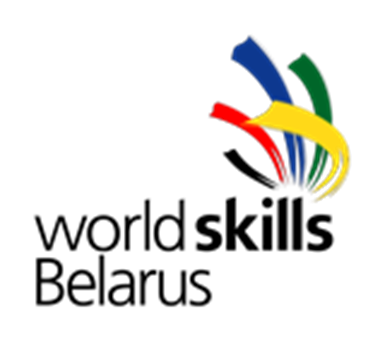 Отборочные соревнования областного этапа республиканского конкурса профессионального мастерства «WorldSkills Belarus 2020»В учреждении образования «Марьиногорский государственный ордена «Знак Почёта» аграрно-технический колледж имени В.Е.Лобанка»  22 ноября прошли отборочные соревнования по компетенции «Агрономия».Конкурсное задание состояло из шести модулей. Участникам соревнований предстояло определить гранулометрический состав почвы методом скатывания почвы в шнур и кольцо, дать агрономическую оценку почвы, определить виды сорняков, определить по внешним признакам минеральные удобрения, по семенам зерновые, зернобобовые культуры, отобрать среднюю пробу семян для анализа на посевные качества и выполнить расчет весовой нормы высева, произвести прививку плодовых растений.Работу конкурсантов оценивали: Сень Тамара Константиновна, главный эксперт отборочных соревнований республиканского конкурса профессионального мастерства «WorldSkills Belarus - 2020» по профессиональной компетенции «Агрономия» (директор  ГУ «Учебно-методический центр Минсельхозпрода»); Пракатень Валентина Анатольевна, агроном ЭкоТехноПарка SkyWay; Сватковский Максим Дмитриевич, заведующий лабораторией учреждения  образования «Марьиногорский государственный АТК».Победителями отборочных соревнований стали:Сафонов Арсений– диплом I степени,Шкуринская Ирина – диплом II степени,Медушевский Алексей – диплом III степени.Поздравляем победителя и призёров и желаем успеха в республиканском конкурсе!